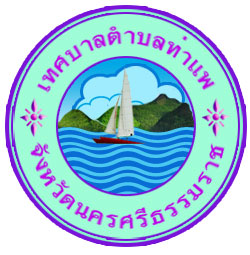 คู่มือการป้องกันผลประโยชน์ทับซ้อน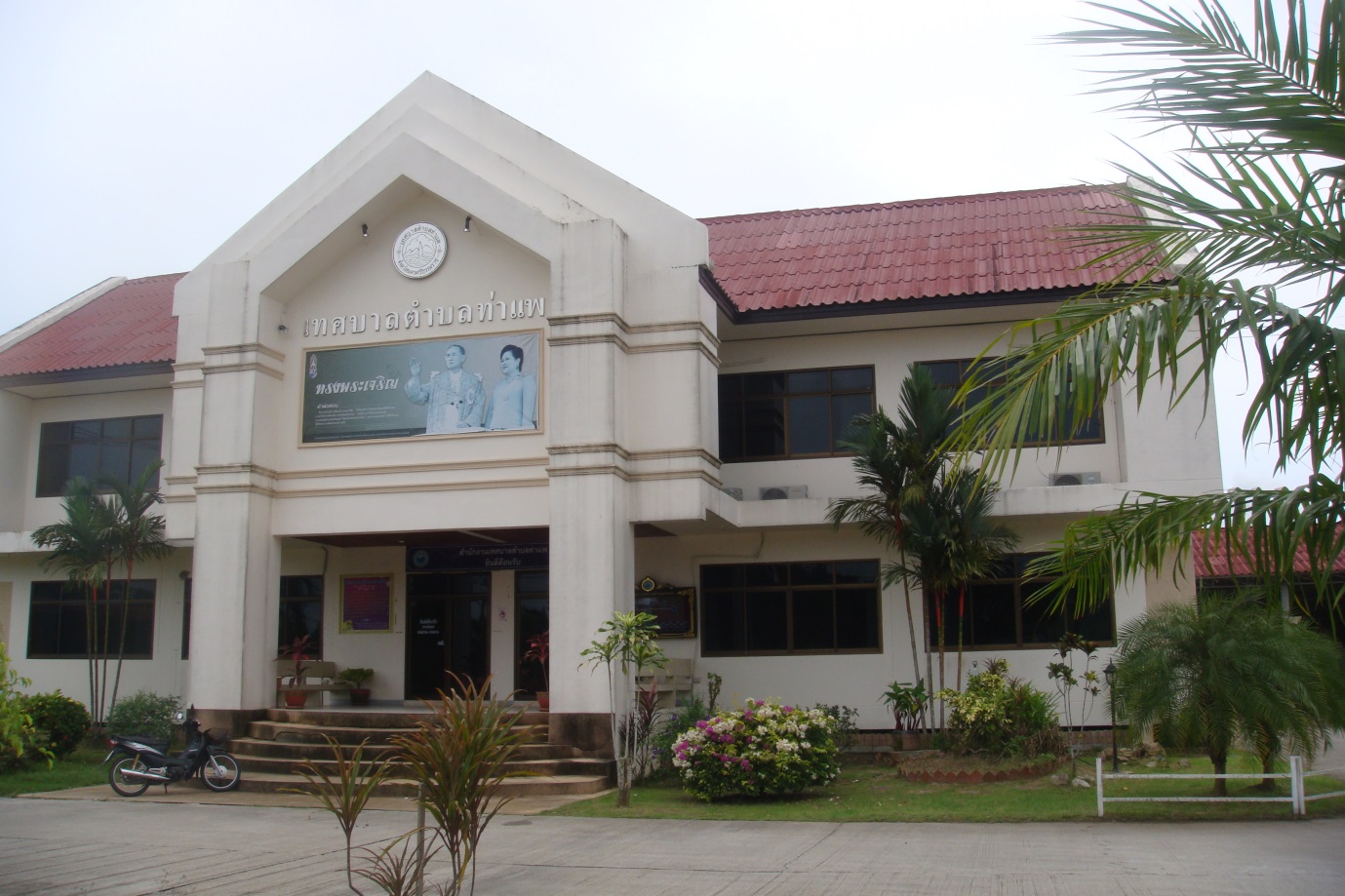 เทศบาลตำบลท่าแพตำบลปากพูน อำเภอเมืองนครศรีธรรมราช จังหวัดนครศรีธรรมราชคำนำ	คู่มือการป้องกันผลประโยชน์ทับซ้อน ได้จัดทำขึ้นเพื่อให้เจ้าหน้าที่ทราบหลักการและแนวคิดเกี่ยวกับการขัดกันระหว่างผลประโยชน์ส่วนบุคคลกับผลประโยชน์ส่วนรวมที่มีผลการปฏิบัติหน้าที่ของเจ้าหน้าที่ และเพื่อเป็นการเสริมสร้างคุณธรรมและความโปร่งใสในการดำเนินงานของเทศบาลตำบลท่าแพให้มีการดำเนินงานที่โปร่งใส มีแนวทางในการป้องกันความเสี่ยงที่อาจเกิดการทุจริตและสามารถยับยั้งการทุจริตที่อาจเกิดขึ้นได้	เทศบาลตำบลท่าแพ หวังเป็นอย่างยิ่งว่าคู่มือการป้องกันผลประโยชน์ทับซ้อนนี้ จะเป็นประโยชน์แก่ผู้บริหารเทศบาล ผู้ช่วยผู้บริหารเทศบาล สมาชิกสภาเทศบาล ข้าราชการ ลูกจ้างและพนักงานจ้าง ในการศึกษาทำความเข้าใจในปัญหาดังกล่าว และนำไปใช้เป็นแนวทางในการปฏิบัติหน้าที่ราชการต่อไป									เทศบาลตำบลท่าแพสารบัญเรื่อง											        หน้าความรู้ทั่วไปเกี่ยวกับผลประโยชน์ทับซ้อน								1รูปแบบการกระทำที่เป็นการขัดกันระหว่างประโยชน์ส่วนตนกับประโยชน์ส่วนรวม			1การขัดกันระหว่างประโยชน์ส่วนบุคคลกับประโยชน์ส่วนรวมที่เป็นการต้องห้ามตามพระราช-บัญญัติประกอบรัฐธรรมนูญว่าด้วยการป้องกันและปราบปรามการทุจริต พ.ศ.2561			2แนวทางปฏิบัติเพื่อป้องกันผลประโยชน์ทับซ้อน							3กฎหมายที่เกี่ยวข้องกับการป้องกันผลประโยชน์ทับซ้อน						4    -พระราชบัญญัติประกอบรัฐธรรมนูญว่าด้วยการป้องกันและปราบปรามการทุจริต พ.ศ.2561	4    -พระราชกฤษฎีกาว่าด้วยหลักเกณฑ์และวิธีการบริหารกิจการบ้านเมืองที่ดี พ.ศ.2546		7    -ประกาศคณะกรรมการป้องกันและปราบปรามการทุจริตแห่งชาติ เรื่อง หลักเกณฑ์การรับ     ทรัพย์สินหรือประโยชน์อื่นใด โดยธรรมจรรยาของเจ้าหน้าที่ของรัฐ พ.ศ.2561			7    -ระเบียบสำนักนายกรัฐมนตรีว่าด้วยการให้หรือรับของขวัญของเจ้าหน้าที่ของรัฐ พ.ศ.2544		8    -ระเบียบเทศบาลตำบลท่าแพว่าด้วยประมวลจริยธรรมของข้าราชการการเมืองท้องถิ่น     ฝ่ายสภาท้องถิ่น ลงวันที่ 2  มีนาคม  2558							12    -ประมวลจริยธรรมของข้าราชการของเทศบาลตำบลท่าแพ     ลงวันที่ 10  กุมภาพันธ์ 2552							          12-1-ความรู้ทั่วไปเกี่ยวกับผลประโยชน์ทับซ้อน		สำนักงาน ก.พ. ให้ความหมาย “ความขัดแย้งระหว่างผลประโยชน์ส่วนตัวและผลประโยชน์ส่วนรวม” หรือ Conflict of interests (COL) หมายถึง สถานการณ์หรือการกระทำที่บุคคลไม่ว่าจะเป็นนักการเมือง ข้าราชการ พนักงานบริษัท หรือผู้บริหาร มีผลประโยชน์ส่วนตัวมากจนมีผลต่อการตัดสินใจหรือการปฏิบัติหน้าที่ในตำแหน่งหน้าที่ที่บุคคลนั้นรับผิดชอบอยู่ และส่งผลกระทบต่อประโยชน์ส่วนรวม กล่าวคือการที่เจ้าหน้าที่ของรับตัดสินใจหรือปฏิบัติหน้าที่ในตำแหน่งของตนอันก่อให้เกิดประโยชน์ต่อตัวเองหรือพวกพ้องมากว่าประโยชน์ส่วนรวม ซึ่งการกระทำนั้นอาจจะเกิดขึ้นอย่างรู้ตัวหรือไม่รู้ตัว ทั้งเจตนาและไม่เจตนาและมีรูปแบบที่หลากหลายจนกระทั่งกลายเป็นธรรมเนียมหรือสิ่งที่ปฏิบัติกันทั่วไปโดยไม่เห็นว่าเป็นความผิดส่งผลให้บุคคลนั้นขาดการตัดสินใจที่เที่ยงธรรม เนื่องจากการยึดผลประโยชน์ส่วนตัวเป็นหลัก ส่งผลเสียหายให้เกิดขึ้นกับประเทศชาติ การกระทำเช่นนี้เป็นการกระทำที่ผิดทางจริยธรรมและจรรยาบรรณ		ผลประโยชน์ทับซ้อน (Conflict of Interests) หมายถึงการที่เจ้าหน้าที่ของรัฐกระทำการใดๆ ตามอำนาจหน้าที่เพื่อประโยชน์ส่วนรวม เข้าไปมีส่วนได้เสียกับกิจกรรมหรือดำเนินการตามที่กฎหมายบัญญัติห้ามไว้ที่เอื้อประโยชน์ให้กับตนเองหรือพวกพ้อง ทำให้การใช้อำนาจหน้าที่เป็นไปไม่สุจริต ก่อให้เกิดผลเสียต่อภาครัฐ		ความขัดแย้งกันระหว่างประโยชน์ส่วนบุคคลกับผลประโยชน์ส่วนรวม ถือเป็นความผิดระดับต้น เมื่อพิจารณาให้ดีแล้วจะเห็นว่า การคอร์รัปชั่นอาจไม่ใช่ความขัดแย้งกันระหว่างประโยชน์ส่วนบุคคลกับผลประโยชน์ส่วนรวม แต่ความขัดแย้งกันระหว่างประโยชน์ส่วนบุคคลกับผลประโยชน์ส่วนรวม เป็นต้นเหตุพื้นฐานของการคอร์รัปชั่น เมื่อเจ้าหน้าที่มีพฤติกรรมของความขัดแย้งกันระหว่างประโยชน์ส่วนบุคคลกับผลประโยชน์ส่วนรวมเกิดขึ้น ก็จะนำไปสู่การคอร์รัปชั่นได้	รูปแบบการกระทำที่เป็นการขัดกันระหว่างประโยชน์ส่วนบุคคลกับประโยชน์ส่วนรวม1. การที่เจ้าหน้าที่รับทรัพย์สินหรือผลประโยชน์อื่นใด และผลจากการรับประโยชน์นั้น ส่งผลให้การตัดสินใจในการดำเนินการตามอำนาจหน้าที่ เช่น การลดราคา การรับความบันเทิง การรับบริการการรับการฝึกอบรม ประโยชน์อื่นใดอันอาจคำนวณเป็นเงินได้ หรือสิ่งอื่นใดในลักษณะเดียวกัน2.   การที่เจ้าหน้าที่เป็นคู่สัญญากับหน่วยงานที่ตนมีอำนาจหน้าที่กำกับดูแล3.   การที่เจ้าหน้าที่ทำงานหลังออกจากตำแหน่งสาธารณะหรือหลังเกษียณ โดยใช้ความรู้ประสบการณ์ หรือใช้อิทธิพลหรือความสัมพันธ์จากที่เคยดำรงตำแหน่งในหน่วยงานนั้นหาประโยชน์จากหน่วยงาน4.  การที่เจ้าหน้าที่ทำงานพิเศษโดยใช้ตำแหน่งหน้าที่ราชการสร้างความน่าเชื่อถือหรือใช้เวลาในระหว่างปฏิบัติหน้าที่ราชการตามอำนาจหน้าที่5.  การที่เจ้าหน้าที่รู้ข้อมูลภายในหน่วยงานแล้วนำข้อมูลไปหาประโยชน์ให้กับตนเองหรือผู้อื่น6.  การที่เจ้าหน้าที่ใช้บุคคลหรือทรัพย์สินของหน่วยงานเพื่อประโยชน์ส่วนตัว7.  การที่เจ้าหน้าที่นำโครงการสาธารณะลงในเขตพื้นที่ของตนเพื่อเอื้อประโยชน์ส่วนตัวหรือพวกพ้องคอร์รัปชั่น หมายถึง การใช้อำนาจที่ได้มาโดยหน้าที่ในการหาประโยชน์ส่วนตัว หรือการทุจริตโดยใช้หรืออาศัยตำแหน่งหน้าที่ อำนาจและอิทธิพลที่ตนมีอยู่ เพื่อประโยชน์แก่ตนเองและหรือผู้อื่น 						-2-	การขัดกันระหว่างประโยชน์ส่วนบุคคลกับประโยชน์ส่วนบุคคลกับประโยชน์ส่วนรวมที่เป็นการต้องห้าม ตามพระราชบัญญัติประกอบรัฐธรรมนูญว่าด้วยการป้องกันและปราบปรามการทุจริต พ.ศ.2561	1.  การห้ามเจ้าพนักงานของรัฐดำเนินกิจการที่เป็นการขัดกันระหว่างประโยชน์ส่วนบุคคลกับประโยชน์ส่วนรวม ตามมาตรา 126 มีดังนี้	(1) เป็นคู่สัญญาหรือมีส่วนได้เสียในสัญญาที่ทำกับหน่วยงานของรัฐที่เจ้าหน้าที่ของรัฐผู้นั้น ปฏิบัติหน้าที่ในฐานะที่เป็นเจ้าพนักงานของรัฐซึ่งมีอำนาจไม่ว่าโดยตรงหรือโดยอ้อมในการกำกับ ดูแล ควบคุม ตรวจสอบ หรือดำเนินคดี	(2) เป็นหุ้นส่วนหรือผู้ถือหุ้นในห้างหุ้นส่วนหรือบริษัทที่เข้าเป็นคู่สัญญากับหน่วยงานของรัฐที่เจ้าพนักงานของรัฐผู้นั้นปฏิบัติหน้าที่ในฐานะที่เป็นเจ้าหน้าที่ของรัฐซึ่งมีอำนาจไม่ว่าโดยตรงหรือโดยอ้อมในการกำกับ ดูแล ควบคุม ตรวจสอบ หรือดำเนินคดี เว้นแต่จะเป็นผู้ถือหุ้นในบริษัทมหาชนจำกัดไม่เกินจำนวนที่คณะกรรมการ ป.ป.ช. กำหนด	(3) รับสัมปทานหรือคงถือไว้ซึ่งสัมปทานจากรัฐ หน่วยราชการ หน่วยงานของรัฐ รัฐวิสาหกิจ หรือราชการส่วนท้องถิ่น หรือเข้าเป็นคู่สัญญาของรัฐ หน่วยราชการ หน่วยงานของรัฐ รัฐวิสาหกิจ หรือราชการส่วนท้องถิ่น อันมีลักษณะเป็นการผูกขาดตัดตอน หรือเป็นหุ้นส่วนหรือผู้ถือหุ้นในห้างหุ้นส่วนหรือบริษัทที่รับสัมปทานหรือเข้าเป็นคู่สัญญาในลักษณะดังกล่าว ในฐานะที่เป็นเจ้าพนักงานของรัฐซึ่งมีอำนาจ ไม่ว่าโดยตรงหรือโดยอ้อมในการกำกับ ดูแล ควบคุม ตรวจสอบหรือดำเนินคดี เว้นแต่จะเป็นผู้ถือหุ้นในบริษัทจำกัดหรือบริษัทมหาชนจำกัดไม่เกินจำนวนที่คณะกรรมการ ป.ป.ช. จำกัด	(4)  เข้าไปมีส่วนได้เสียในฐานะเป็นกรรมการที่ปรึกษา ตัวแทน พนักงานหรือลูกจ้างในธุรกิจของเอกชนซี่งอยู่ภายใต้การกำกับ ดูแล ควบคุม หรือตรวจสอบของหน่วยงานของรัฐที่เจ้าพนักงานของรัฐผู้นั้น สังกัดอยู่หรือปฏิบัติหน้าที่ในฐานะเป็นเจ้าพนักงานของรัฐ ซึ่งโดยสภาพของผลประโยชน์ของธุรกิจของเอกชนนั้นอาจขัดหรือแย้งต่อประโยชน์ส่วนรวม หรือประโยชน์ทางราชการ หรือกระทบต่อความมีอิสระในการปฏิบัติหน้าที่ของเจ้าพนักงานของรัฐผู้นั้น	กรณีดังกล่าวข้างต้นบังคับใช้กับคู่สมรสของเจ้าพนักงานของรัฐด้วยโดยให้ถือว่าการดำเนินกิจการของคู่สมรสเป็นการดำเนินกิจการของเจ้าพนักงานของรัฐ และคู่สมรสให้หมายความรวมถึงผู้ซึ่งอยู่กินกันฉันสามีภริยาโดยมิได้จดทะเบียนสมรสด้วย ทั้งนี้ ตามหลักเกณฑ์ที่คณะกรรมการ ป.ป.ช. กำหนด เว้นแต่เป็นกรณีที่คู่สมรสนั้นดำเนินการอยู่ก่อนที่เจ้าพนักงานของรัฐจะเข้าดำรงตำแหน่ง	นอกจากกรณีดังกล่าว ผู้บริหารท้องถิ่นหรือคณะผู้บริหารท้องถิ่น สมาชิกสภาท้องถิ่น ในส่วนของเทศบาลยังจะต้องปฏิบัติตามกฎหมายเทศบาล ตามมาตร 48 จตุทศ (3) ที่บัญญัติว่า นายกเทศมนตรี รองนายกเทศมนตรี ที่ปรึกษานายกเทศมนตรี  และเลขานุการนายกเทศมนตรีต้องไม่เป็นผู้มีส่วนได้เสียไม่ว่าโดยทางตรงหรือทางอ้อมในสัญญาที่เทศบาลนั้นเป็นคู่สัญญา หรือในกิจการที่กระทำให้แก่เทศบาลนั้น หรือที่เทศบาลนั้นกระทำ แต่สำหรับผู้บริหารท้องถิ่นและรองผู้บริหารท้องถิ่นและรองผู้บริหารท้องถิ่น เป็นตำแหน่งที่คณะกรรมการ ป.ป.ช. ประกาศกำหนดมิให้ดำเนินกิจการตามความในมาตรา 100 แห่งพระราชบัญญัติประกอบรัฐธรรมนูญว่าด้วยการป้องกันและปราบปรามการทุจริต พ.ศ.2542 และที่แก้ไขเพิ่มเติม ซึ่งยังมีผลใช้บังคับต่อไป เท่าที่ไม่ขัดหรือแย้งต่อรัฐธรรมนูญหรือพระราชบัญญัติประกอบรัฐธรรมนูญว่าด้วยการป้องกันและปราบปราม-3-การทุจริต พ.ศ.2561 จนกว่าจะมีระเบียบ ข้อกำหนด ข้อบังคับ ประกาศ คำสั่งหรือมติตามพระราชบัญญัติ ประกอบรัฐธรรมนูญว่าด้วยการป้องกันและปราบปรามการทุจริต พ.ศ.2561 ออกมายกเลิกหรือแก้ไขเปลี่ยนแปลง ตามพระราชบัญญัติประกอบรัฐธรรมนูญว่าด้วยการป้องกันและปราบปรามการทุจริต พ.ศ.2561 บทเฉพาะกาล มาตรา 194 วรรคหนึ่ง ดังนั้น หากกระทำการฝ่าฝืนให้ถือว่าเป็นการกระทำความผิดต่อตำแหน่งหน้าที่ราชการหรือความผิดต่อตำแหน่งหน้าที่ในการยุติธรรม ตามมาตรา 129 แห่งพระราชบัญญัติประกอบรัฐธรรมนูญว่าด้วยการป้องกันและปราบปรามการทุจริต พ.ศ.2561	2. การห้ามเจ้าพนักงานของรัฐรับทรัพย์สินหรือประโยชน์อื่นใดอันอาจคำนวณเป็นเงินได้ตามมาตรา 128 ซึ่งมีข้อยกเว้น ดังนี้	(1) เป็นการรับทรัพย์สินหรือประโยชน์อันควรได้ตามกฎหมาย กฎ หรือข้อบังคับที่ออกโดยอาศัยอำนาจตามบทบัญญัติแห่งกฎหมาย	(2) เป็นการรับทรัพย์สินหรือประโยชน์อื่นใดโดยธรรมจรรยา ตามหลักเกณฑ์และจำนวนที่คณะกรรมการ ป.ป.ช. กำหนด โดยคณะกรรมการ ป.ป.ช. ได้ออกประกาศกำหนดหลักเกณฑ์และจำนวนสินทรัพย์หรือประโยชน์อื่นใดที่เจ้าหน้าที่ของรัฐจะรับจากบุคคลได้โดยธรรมจรรยาไว้ ตามมาตรา 103 แห่งพระราชบัญญัติประกอบรัฐธรรมนูญว่าด้วยการป้องกันและปราบปรามทุจริต พ.ศ. 2542 ซึ่งยังมีผลใช้บังคับต่อไปเท่าที่ไม่ขัดหรือแย้งต่อรัฐธรรมนูญหรือพระราชบัญญัติประกอบรัฐธรรมนูญว่าด้วยการป้องกันและปราบปรามการทุจริต พ.ศ.2561 จนกว่าจะมีระเบียบ ข้อกำหนด ข้อบังคับ ประกาศ คำสั่งหรือมติตามพระราชบัญญัติประกอบรัฐธรรมนูญว่าด้วยการป้องกันและปราบปรามการทุจริตแห่งชาติ พ.ศ.2561 ออกมายกเลิกหรือแก้ไขเปลี่ยนแปลง ตามพระราชบัญญัติประกอบรัฐธรรมนูญว่าด้วยการป้องกันและปราบปรามการทุจริต พ.ศ.2561 บทเฉพาะกาล มาตรา 194 วรรคหนึ่ง	นอกจากต้องปฏิบัติตามกฎหมาย ป.ป.ช. และประกาศกำหนดหลักเกณฑ์และจำนวนสินทรัพย์หรือประโยชน์อื่นใดที่เจ้าหน้าที่ของรัฐจะรับจากบุคคลได้โดยธรรมจรรยาแล้ว เจ้าพนักงานของรัฐยังจะต้องปฏิบัติตามระเบียบสำนักนายกรัฐมนตรีว่าด้วยการให้หรือรับของขวัญของเจ้าหน้าที่ของรัฐ พ.ศ.2544	(3) เป็นการรับทรัพย์สินหรือประโยชน์อื่นใดจากบุพการี ผู้สืบสันดานหรือญาติที่ให้ตามประเพณีหรือตามธรรมจรรยาตามฐานานุรูป	ทั้งนี้ การรับทรัพย์สินหรือประโยชน์อื่นใดบังคับใช้กับผู้ซึ่งพ้นจากการเป็นเจ้าพนักงานของรับมาแล้วยังไม่ถึงสองปีด้วยโดยอนุโลม	แนวทางปฏิบัติเพื่อป้องกันผลประโยชน์ทับซ้อน	1. ให้เจ้าหน้าที่ศึกษาและทำความเข้าใจในกฎหมายและระเบียบที่เกี่ยวข้องกับผลประโยชน์ทับซ้อน	2. เจ้าหน้าที่พึงปฏิบัติหน้าที่โดยรักษาประโยชน์ส่วนรวมเป็นหลัก	3. เจ้าหน้าที่ไม่พึงรับทรัพย์สินหรือประโยชน์อื่นใดจากผู้มาติดต่อราชการในการปฏิบัติหน้าที่	4. หากมีความจำเป็นต้องรับทรัพย์สินหรือประโยชน์อื่นใดจากผู้มาติดต่อราชการเพื่อรักษาไมตรีมิตรภาพ หรือความสัมพันธ์อันดีระหว่างบุคคล ให้แจ้งผู้บังคับบัญชาซึ่งเป็นหัวหน้าส่วนราชการวินิจฉัยและหากเห็นว่าไม่มีเหตุอันควรรับให้ปฏิเสธการรับหรือส่งคืน หากส่งคืนไม่ได้ก็มอบให้ส่วนราชการ	5. ส่งเสริมและฝึกอบรมเจ้าหน้าที่ให้มีคุณธรรมและจริยธรรมเพิ่มมากขึ้น-4-กฎหมายที่เกี่ยวกับการป้องกันผลประโยชน์ทับซ้อน	1. พระราชบัญญัติประกอบรัฐธรรมนูญว่าด้วยการป้องกันและปราบปรามการทุจริต พ.ศ.2561	มาตรา 4 ในพระราชบัญญัติประกอบรัฐธรรมนูญนี้	“เจ้าพนักงานของรัฐ” หมายความว่า เจ้าหน้าที่ของรับ ผู้ดำรงตำแหน่งทางการเมือง ตุลาการ ศาลรัฐธรรมนูญ ผู้ดำรงตำแหน่งในองค์กรอิสระ และคณะกรรมการ ป.ป.ช.	“เจ้าหน้าที่ของรัฐ” หมายความว่า ข้าราชการหรือพนักงานส่วนท้องถิ่นซึ่งมีตำแหน่งหรือเงินเดือนประจำ ผู้ปฏิบัติงานในหน่วยงานของรัฐหรือในรัฐวิสาหกิจ ผู้บริหารท้องถิ่น รองผู้บริหารท้องถิ่น ผู้ช่วยผู้บริหารท้องถิ่น และสมาชิกสภาท้องถิ่นขององค์กรปกครองส่วนท้องถิ่น เจ้าพนักงานตามกฎหมายว่าด้วยลักษณะปกครองท้องที่ หรือเจ้าพนักงานอื่นตามที่กฎหมายบัญญัติ และให้หมายความรวมถึงกรรมการ อนุกรรมการ ลูกจ้างของส่วนราชการ หน่วยงานของรัฐ หรือรัฐวิสาหกิจ และบุคคลหรือคณะบุคคลบรรดาซึ่งมีกฎหมายกำหนดให้ใช้อำนาจหรือได้รับมอบให้ใช้อำนาจทางปกครองที่จัดตั้งขึ้นในระบบราชการ รัฐวิสาหกิจหรือกิจการอื่นของรัฐด้วย แต่ไม่รวมถึงผู้ดำรงตำแหน่งทางการเมือง ตุลาการศาลรัฐธรรมนูญ ผู้ดำรงตำแหน่งในองค์กรอิสระ และคณะกรรมการ ป.ป.ช.หมวด 6การขัดกันระหว่างประโยชน์ส่วนบุคคลกับประโยชน์ส่วนรวม	มาตรา 126 นอกจากเจ้าพนักงานของรับที่รัฐธรรมนูญกำหนดไว้เป็นการเฉพาะแล้วห้ามมิให้กรรมการ ผู้ดำรงตำแหน่งในองค์กรอิสระ และเจ้าพนักงานของรัฐที่คณะกรรมการ ป.ป.ช. ประกาศกำหนด ดำเนินกิจการดังต่อไปนี้	(1) เป็นคู่สัญญาหรือมีส่วนได้เสียในสัญญาที่ทำกับหน่วยงานของรัฐที่เจ้าหน้าที่ของรับผู้นั้น ปฏิบัติหน้าที่ในฐานะที่เป็นเจ้าพนักงานของรัฐซึ่งมีอำนาจไม่ว่าโดยตรงหรือโดยอ้อมในการกำกับ ดูแล ควบคุม ตรวจสอบ หรือดำเนินคดี	(2) เป็นหุ้นส่วนหรือผู้ถือหุ้นในห้างหุ้นส่วนหรือบริษัทที่เข้าเป็นคู่สัญญากับหน่วยงานของรัฐที่เข้าพนักงานของรัฐผู้นั้นปฏิบัติหน้าที่ในฐานะที่เป็นเจ้าหน้าที่ของรัฐซึ่งมีอำนาจไม่ว่าโดยตรงหรือโดยอ้อมในการกำกับ ดูแล ควบคุม ตรวจสอบ หรือดำเนินคดี เว้นแต่จะเป็นผู้ถือหุ้นในบริษัทจำกัดหรือบริษัทมหาชนจำกัดไม่เกินจำนวนที่คณะกรรมการ ป.ป.ช. กำหนด	(3)  รับสัมปทานหรือคงถือไว้ซึ่งสัมปทานจากรัฐ หน่วยราชการ หน่วยงานของรัฐ รัฐวิสาหกิจ หรือราชการส่วนท้องถิ่น หรือเข้าเป็นคู่สัญญาของรัฐ หน่วยราชการ หน่วยราชการ หน่วยงานของรัฐ รัฐวิสาหกิจ หรือราชการส่วนท้องถิ่น อันมีลักษณะเป็นการผูกขาดตัดตอน หรือเป็นหุ้นส่วนหรือผู้ถือหุ้นในห้างหุ้นส่วนหรือบริษัทที่รับสัมปทานหรือเข้าเป็นคู่สัญญาในลักษณะดังกล่าว ในฐานะที่เป็นเจ้าพนักงานของรัฐซึ่งมีอำนาจ ไม่ว่าโดยตรงหรือโดยอ้อมในการกำกับ ดูแล ควบคุม ตรวจสอบหรือดำเนินคดี เว้นแต่จะเป็นผู้ถือหุ้นในบริษัทจำกัดหรือบริษัทมหาชนจำกัดไม่เกินจำนวนที่คณะกรรมการ ป.ป.ช. กำหนด	(4) เข้าไปมีส่วนได้เสียในฐานะเป็นกรรมการ ที่ปรึกษา ตัวแทน พนักงานหรือลูกจ้างในธุรกิจของเอกชนซึ่งอยู่ภายใต้การกำกับ ดูแล ควบคุม หรือตรวจสอบของหน่วยงานของรับที่เจ้าพนักงานของรัฐผู้นั้น สังกัดอยู่หรือปฏิบัติหน้าที่ในฐานะเป็นเจ้าพนักงานของรัฐ  ซึ่งโดยสภาพของผลประโยชน์ของธุรกิจของเอกชนนั้นอาจขัดแย้งต่อประโยชน์ส่วนรวม หรือประโยชน์ทางราชการ หรือกระทบต่อความมีอิสระในการปฏิบัติหน้าที่ของเจ้าพนักงานของรัฐผู้นั้น-5-	ให้นำความในวรรคหนึ่ง มาใช้บังคับกับคู่สมรสของเจ้าพนักงานของรัฐตามวรรคหนึ่งด้วย โดยให้ถือว่าการดำเนินกิจการของคู่สมรสเป็นการดำเนินกิจการของเจ้าพนักงานของรัฐ เว้นแต่เป็นกรณี ที่คู่สมรสนั้นดำเนินการอยู่ก่อนที่เจ้าพนักงานของรัฐจะเข้าดำรงตำแหน่ง	คู่สมรสตามวรรคสองให้หมายความรวมถึงผู้ซึ่งอยู่กินกันฉันสามีภริยาโดยมิได้จดทะเบียนสมรสด้วย ทั้งนี้ ตามหลักเกณฑ์ที่คณะกรรมการ ป.ป.ช. กำหนด	เจ้าพนักงานของรัฐที่มีลักษณะตาม (2) หรือ (3) ต้องดำเนินการไม่ให้มีลักษณะดังกล่าวภายในสามสิบวันนับแต่วันที่เข้าดำรงตำแหน่ง	มาตรา 127 ห้ามมิให้กรรมการ ผู้ดำรงตำแหน่งในองค์กรอิสระ ผู้ดำรงตำแหน่งระดับสูงและผู้ดำรงตำแหน่งทางการเมืองที่คณะกรรมการ ป.ป.ช. กำหนด ดำเนินการใดตามมาตรา 126 (4) ภายในสองปีนับแต่วันที่พ้นจากตำแหน่ง	มาตรา 128 ห้ามมิให้เจ้าพนักงานของรัฐผู้ใดรับทรัพย์สินหรือประโยชน์อื่นใดอันอาจคำนวณเป็นเงินได้จากผู้ใด นอกเหนือจากทรัพย์สินหรือประโยชน์อันควรได้ตามกฎหมาย กฎ หรือข้อบังคับที่ออกโดยอาศัยอำนาจตามบทบัญญัติแห่งกฎหมาย เว้นแต่การรับทรัพย์สินหรือประโยชน์อื่นใดโดยธรรมจรรยาตามหลักเกณฑ์และจำนวนที่คณะกรรมการ ป.ป.ช. กำหนด	ความในวรรคหนึ่งมิให้ใช้บังคับกับการรับทรัพย์สินหรือประโยชน์อื่นใดจากบุพการีผู้สืบสันดานหรือญาติที่ให้ตามประเพณีหรือตามธรรมจรรยาตามฐานะนุรูป	บทบัญญัติในวรรคหนึ่งให้ใช้บังคับการรับทรัพย์สินหรือประโยชน์อื่นใดของผู้ซึ่งพ้นจากการเป็นเข้าพนักงานของรัฐมาแล้วยังไม่ถึงสองปีด้วยอนุโลม	มาตรา 129 การกระทำอันเป็นการฝ่าฝืนบทบัญญัติในหมวดนี้ให้ถือว่าเป็นการกระทำความผิดต่อตำแหน่งหน้าที่ราชการหรือความผิดต่อตำแหน่งหน้าที่ในการยุติธรรมหมวด 11บทกำหนดโทษ	มาตรา 168 เจ้าพนักงานของรัฐผู้ใดฝ่าฝืนมาตรา 126 ต้องระวางโทษจำคุกไม่เกินสามปีหรือปรับไม่เกินหกหมื่นบาท หรือทั้งจำทั้งปรับ	กรณีความผิดตามมาตรา 126 วรรคสอง ถ้าพิสูจน์ได้ว่าเจ้าพนักงานของรัฐนั้นรู้เห็นยินยอมด้วย เจ้าพนักงานของรัฐนั้นต้องระวางโทษจำคุกไม่เกินสามปี หรือปรับไม่เกินหกหมื่นบาท หรือทั้งจำทั้งปรับ	มาตรา 169 เจ้าพนักงานของรัฐผู้ใดฝ่าฝืนมาตรา 128 ต้องระวางโทษจำคุกไม่เกินสามปี หรือปรับไม่เกินหกหมื่นบาท หรือทั้งจำทั้งปรับ	มาตรา 170 เจ้าพนักงานของรัฐผู้ใดฝ่าฝืนมาตรา 127 ต้องระวางโทษจำคุกไม่เกินหกเดือนหรือปรับไม่เกินหนึ่งหมื่นบาท หรือทั้งจำทั้งปรับ						-6-	มาตรา 170 เจ้าพนักงานของรัฐผู้ใดฝ่าฝืนมาตรา 127 ต้องระวางโทษจำคุกไม่เกินหกเดือนหรือปรับไม่เกินหนึ่งหมื่นบาท หรือทั้งจำทั้งปรับบทเฉพาะกาล	มาตรา 194 บรรดาระเบียบ ข้อกำหนด ข้อบังคับ ประกาศ และคำสั่งที่ออกตามพระราชบัญญัติประกอบรัฐธรรมนูญว่าด้วยการป้องกันและปราบปรามการทุจริต พ.ศ.2542 และที่แก้ไขเพิ่มเติม หรือมติของคณะกรรมการป้องกันและปราบปรามการทุจริตแห่งชาติ ที่ใช้บังคับอยู่ในวันก่อนวันที่พระราชบัญญัติประกอบรัฐธรรมนูญนี้ใช้บังคับ ให้ยังมีผลใช้บังคับต่อไปเท่าที่ไม่ขัดหรือแย้งต่อรัฐธรรมนูญหรือพระราชบัญญัติประกอบรัฐธรรมนูญ ทั้งนี้ จนกว่าจะมีระเบียบ ข้อกำหนด ข้อบังคับ ประกาศ คำสั่งหรือมติตามพระราชบัญญัติประกอบรัฐธรรมนูญนี้ออกมายกเลิกหรือแก้ไขเปลี่ยนแปลง	การดำเนินการของคณะกรรมการป้องกันและปราบปรามการทุจริตแห่งชาติตามรัฐธรรมนูญ ที่ได้ดำเนินการไปแล้วโดยชอบก่อนวันที่พระราชบัญญัติประกอบรัฐธรรมนูญนี้ใช้บังคับ ให้การดำเนินการดังกล่าวมีผลต่อไปเท่าที่ไม่ขัดหรือแย้งต่อรัฐธรรมนูญหรือพระราชบัญญัติประกอบรัฐธรรมนูญนี้	มาตรา 195 ในระหว่างที่ยังไม่มีการออกประกาศตามมาตรา 126 (2) และ (3) ให้นำหลักเกณฑ์เกี่ยวกับจำนวนการถือหุ้นตามกฎหมายว่าด้วยการจัดการหุ้นส่วนและหุ้นของรัฐมนตรีมาใช้บังคับกับประธานกรรมการป้องกันและปราบปรามการทุจริตแห่งชาติ กรรมการป้องกันและปราบปรามการทุจริตแห่งชาติ ผู้ดำรงตำแหน่งในองค์การอิสระ หรือเจ้าพนักงานของรับที่คณะกรรมการป้องกันและปราบปรามการทุจริตแห่งชาติ ผู้ดำรงตำแหน่งในองค์กรอิสระ หรือเจ้าพนักงานของรัฐที่คณะกรรมการป้องกันและปราบปรามการทุจริตแห่งชาติประกาศกำหนดโดยอนุโลม จนกว่าจะมีการออกประกาศตามมาตรา 126(2) และ (3) ดังกล่าว	การนับระยะเวลาตามมาตรา 126 วรรคสี่ สำหรับประธานกรรมการป้องกันและปราบปรามการทุจริตแห่งชาติ กรรมการป้องกันและปราบปรามการทุจริตแห่งชาติ ผู้ดำรงตำแหน่งในองค์กรอิสระ หรือเจ้าพนักงานของรัฐที่คณะกรรมการป้องกันและปราบปรามการทุจริตแห่งชาติประกาศกำหนดที่ดำรงตำแหน่งอยู่ในวันก่อนวันที่พระราชบัญญัติประกอบรัฐธรรมนูญนี้มีผลใช้บังคับ ให้นับระยะเวลาตั้งแต่วันที่พระราชบัญญัติประกอบรัฐธรรมนูญนี้มีผลใช้บังคับ	มาตรา 198 บรรดาบทบัญญัติแห่งกฎหมาย กฎ ระเบียบ ข้อบังคับ ประกาศ คำสั่ง หรือมติคณะรัฐมนตรีใดที่อ้างถึงเข้าหน้าที่ของรัฐตามกฎหมายประกอบรัฐธรรมนูญว่าด้วยการป้องกันและปราบปรามการทุจริตที่ใช้บังคับอยู่ในวันก่อนที่พระราชบัญญัติประกอบรัฐธรรมนูญนี้ใช้บังคับ ให้ถือว่าอ้างถึงเจ้าพนักงานของรับตามพระราชบัญญัติประกอบรัฐธรรมนูญนี้						-7-	2. พระราชกฤษฎีกาว่าด้วยหลักเกณฑ์และวิธีการบริหารกิจการบ้านเมืองที่ดี พ.ศ.2546	การบริหารกิจการบ้านเมืองที่ดี คือการบริหารราชการให้บรรลุเป้าหมาย ดังต่อไปนี้	(1) เกิดประโยชน์สูงสุดแก่ประชาชน	(2) ผลสัมฤทธิ์ต่อภารกิจของรัฐ	(3) มีประสิทธิภาพและเกิดความคุ้มค่าในเชิงภารกิจของรัฐ	(4) ไม่มีขั้นตอนการปฏิบัติงานเกินความจำเป็น	(5) มีการปรับปรุงภารกิจของส่วนราชการให้ทันต่อสถานการณ์	(6) ประชาชนได้รับการอำนวยความสะดวกและได้รับการตอบสนองตามความต้องการ	(7) มีการประเมินผลการปฏิบัติราชการอย่างสม่ำเสมอ	3. ประกาศคณะกรรมการป้องกันและปราบปรามการทุจริตแห่งชาติ เรื่องหลักเกณฑ์การรับทรัพย์สินหรือประโยชน์อื่นใด โดยธรรมจรรยาของเจ้าหน้าที่ของรัฐ พ.ศ.2543	คณะกรรมการ ป.ป.ช. ได้ออกประกาศโดยอาศัยอำนาจตามความในมาตรา 103 แห่งพระราชบัญญัติประกอบรัฐธรรมนูญว่าด้วยการป้องกันและปราบปรามการทุจริต พ.ศ.2542 คณะกรรมการป้องกันและปราบปรามการทุจริตแห่งชาติ จึงกำหนดหลักเกณฑ์และจำนวนสินทรัพย์หรือประโยชน์อื่นใดที่เจ้าหน้าที่ของรับจะรับจากบุคคลได้โดยธรรมจรรยาไว้ดังนี้	ข้อ 1 ประกาศนี้เรียกว่า “ประกาศคณะกรรมการป้องกันและปราบปรามการทุจริตแห่งชาติ เรื่อง หลักเกณฑ์การรับทรัพย์สินหรือประโยชน์อื่นใดโดยธรรมจรรยาของเจ้าหน้าที่ของรัฐ พ.ศ.2543”	ข้อ 2 ประกาศนี้ให้ใช้บังคับตั้งแต่วันถัดจากวันประกาศในราชกิจจานุเบกษาเป็นต้นไป	ข้อ 3 ในประกาศนี้	“การรับทรัพย์สินหรือประโยชน์อื่นใดโดยธรรมจรรยา” หมายความว่า การรับทรัพย์สินหรือประโยชน์อื่นใดจากญาติหรือจากบุคคลที่ให้กันในโอกาสต่าง ๆ โดยปกติตามขนบธรรมเนียม ประเพณี หรือวัฒนธรรม หรือให้กันตามมารยาทที่ปฏิบัติกันในสังคม	“ญาติ” หมายความว่า ผู้บุพการี ผู้สืบสันดาน พี่น้องร่วมบิดามารดาหรือร่วมบิดาหรือมารดาเดียวกัน ลุง ป้า น้า อา คู่สมรส ผู้บุพการีหรือผู้สืบสันดานของคู่สมรส บุตรบุญธรรมหรือผู้รับบุตรบุญธรรม	“ประโยชน์อื่นใด” หมายความว่า สิ่งที่มีมูลค่า ได้แก่ การลดราคา การรับความบันเทิง การรับบริการ การรับการฝึกอบรม หรือสิ่งอื่นใดในลักษณะเดียวกัน						-8-	ข้อ 4 ห้ามมิให้เจ้าหน้าที่ของรัฐผู้ใดรับทรัพย์สินหรือประโยชน์อื่นใดจากบุคคลนอกเหนือจากทรัพย์สินหรือประโยชน์อันควรได้ตามกฎหมาย หรือกฎ ข้อบังคับ ที่ออกโดยอาศัยอำนาจตามบทบัญญัติแห่งกฎหมาย เว้นแต่การรับทรัพย์สินหรือประโยชน์อื่นใด โดยธรรมจรรยาตามที่กำหนดไว้ในประกาศนี้	ข้อ 5 เจ้าหน้าที่ของรัฐจะรับทรัพย์สินหรือประโยชน์อื่นใดโดยธรรมจรรยาได้ ดังต่อไปนี้	(1) รับทรัพย์สินหรือประโยชน์อื่นใดจากญาติซึ่งให้โดยเสน่หาตามจำนวนที่เหมาะสมตามฐานานุรูป	(2) รับทรัพย์สินหรือประโยชน์อื่นใดจากบุคคลอื่นซึ่งมิใช่ญาติมีราคาหรือมูลค่าในการรับจากแต่ละบุคคล แต่ละโอกาสไม่เกินสามพันบาท	(3) รับทรัพย์สินหรือประโยชน์อื่นใดที่การให้นั้นเป็นการให้ในลักษณะให้กับบุคคลทั่วไป	ข้อ 6 การรับทรัพย์สินหรือประโยชน์อื่นใดจากต่างประเทศ ซึ่งผู้ให้มิได้ระบุให้เป็นของส่วนตัวหรือมีราคาหรือมูลค่าเกินกว่าสามพันบาท ไม่ว่าจะระบุเป็นของส่วนตัวหรือไม่ แต่มีเหตุผลความจำเป็นที่จะต้องรับไว้เพื่อรักษาไมตรี มิตรภาพ หรือความสัมพันธ์อันดีระหว่างบุคคล ให้เจ้าหน้าที่ของรับผู้นั้นรายงาน รายละเอียดข้อเท็จจริงเกี่ยวกับการรับทรัพย์สินหรือประโยชน์ดังกล่าวให้ผู้บังคับบัญชาทราบโดยเร็วหากผู้บังคับบัญชาเห็นว่าไม่มีเหตุที่จะอนุญาตให้เจ้าหน้าที่ผู้นั้นยึดถือทรัพย์สินหรือประโยชน์ดังกล่าวนั้นไว้เป็นประโยชน์ส่วนบุคคล ให้เจ้าหน้าที่ของรัฐผู้นั้นส่งมอบทรัพย์สินให้หน่วยงานของรัฐที่เจ้าหน้าที่ของรัฐผู้นั้นสังกัดโดยทันที	ข้อ 7 การรับทรัพย์สินหรือประโยชน์อื่นใดที่ไม่เป็นตามหลักเกณฑ์ หรือมีราคาหรือมีมูลค่ามากกว่าที่กำหนดไว้ในข้อ 5ซึ่งเจ้าหน้าที่ของรัฐได้รับมาแล้วโดยมีความจำเป็นอย่างยิ่งที่ต้องรับไว้เพื่อรักษาไมตรี มิตรภาพ หรือความสัมพันธ์อันดีระหว่างบุคคล เจ้าหน้าที่ของรัฐผู้นั้นต้องแจ้งรายละเอียดข้อเท็จจริงเกี่ยวกับการรับทรัพย์สินหรือประโยชน์นั้นต่อผู้บังคับบัญชา ซึ่งเป็นหัวหน้าส่วนราชการ ผู้บริหารสูงสุดของรัฐวิสาหกิจ หรือผู้บริหารสูงสุดของหน่วยงาน สถาบัน หรือองค์กรที่เจ้าหน้าที่ของรัฐผู้นั้นสังกัดโดยทันทีที่สามารถกระทำได้ เพื่อให้วินิจฉัยว่ามีเหตุผลความจำเป็น ความเหมาะสม และสมควรที่จะให้เจ้าหน้าที่ของรัฐผู้นั้นรับทรัพย์สินหรือประโยชน์นั้นไว้เป็นสิทธิของตนหรือไม่	ในกรณีที่ผู้บังคับบัญชาหรือผู้บริหารสูงสุดของรัฐวิสาหกิจ หน่วยงานหรือสถาบันหรือองค์กรที่เจ้าหน้าที่ของรัฐผู้นั้นสังกัด มีคำสั่งว่าไม่สมควรรับทรัพย์สินหรือประโยชน์ดังกล่าว ก็ให้คืนทรัพย์สินหรือประโยชน์นั้นแก่ผู้ให้โดยทันที ในกรณีที่ไม่สมารถคืนให้ได้ ให้เจ้าหน้าที่ของรับผู้นั้นส่งมอบทรัพย์สินหรือประโยชน์ดังกล่าวให้เป็นสิทธิของหน่วยงานที่เจ้าหน้าที่ของรับผู้นั้นสังกัดโดยเร็ว						      -9-	เมื่อได้ดำเนินการตามความในวรรคสองแล้ว ให้ถือว่าเจ้าหน้าที่ของรัฐผู้นั้นไม่เคยได้รับทรัพย์สินหรือประโยชน์ดังกล่าวเลย		ในกรณีที่เจ้าหน้าที่ของรัฐผู้ได้รับทรัพย์สินไว้ตามวรรคหนึ่งเป็นผู้ดำรงตำแน่งผู้บังคับบัญชา ซึ่งเป็นหัวหน้าส่วนราชการระดับกระทรวงหรือเทียบเท่า หรือเป็นกรรมการหรือผู้บริหารสูงสุดของรัฐวิสาหกิจหรือเป็นกรรมการ หรือผู้บริหารสูงสุดของหน่วยงานของรัฐ ให้แจ้งรายละเอียดข้อเท็จจริงเกี่ยวกับการรับทรัพย์สินหรือประโยชน์นั้นต่อผู้มีอำนาจแต่งตั้งถอดถอน ส่วนผู้ที่ดำรงตำแหน่งประธานกรรมการและกรรมการในองค์กรอิสระตามรัฐธรรมนูญ หรือผู้ดำรงตำแหน่งที่ไม่มีผู้บังคับบัญชาที่มีอำนาจถอดถอนให้แจ้งต่อคณะกรรมการ ป.ป.ช. ทั้งนี้เพื่อดำเนินการตามความในวรรคหนึ่งและวรรคสอง		ในกรณีที่เจ้าหน้าที่ของรัฐผู้ได้รับทรัพย์สินไว้ตามวรรคหนึ่ง เป็นผู้ดำรงตำแหน่งสมาชิกสภาผู้แทนราษฎร หรือสมาชิกวุฒิสภา หรือสมาชิกสภาท้องถิ่น     ให้แจ้งรายละเอียดข้อเท็จจริงเกี่ยวกับการรับทรัพย์สินหรือประโยชน์นั้น  ต่อประธานสภาผู้แทนราษฎร   ประธานวุฒิสภาหรือประธานสภาท้องถิ่นที่เจ้าหน้าที่ของรัฐผู้นั้นเป็นสมาชิก แล้วแต่กรณี เพื่อดำเนินการตามวรรคหนึ่งและวรรคสอง	ข้อ 8 หลักเกณฑ์การรับทรัพย์สินหรือประโยชน์อื่นใดของเจ้าหน้าที่ของรัฐ ตามประกาศฉบับนี้ให้ใช้บังคับแก่ผู้ซึ่งพ้นจากการเป็นเจ้าหน้าที่ของรัฐมาแล้วไม่ถึงสองปีด้วย	4.  ระเบียบสำนักนายกรัฐมนตรีว่าด้วยการให้หรือรับของขวัญของเจ้าหน้าที่ของรัฐ พ.ศ.2544		เพื่อเป็นการเสริมสร้างค่านิยมให้เกิดการประหยัด มิให้มีการเบียดเบียนข้าราชการโดยไม่จำเป็นและสร้างทัศนคติที่ไม่ถูกต้องเนื่องจากมีการแข่งขันกันให้ของขวัญในราคาแพง ทั้งยังเป็นช่องทางให้เกิดการประพฤติมิชอบอื่น ๆ ในวงราชการอีกด้วย และในการกำหนดจรรยาบรรณของเจ้าหน้าที่ของรัฐประเภทต่างๆ ก็มีการกำหนดในเรื่องทำนองเดียวกัน ประกอบกับคณะกรรมการป้องกันและปราบปรามการทุจริตแห่งชาติได้ประกาศกำหนดหลักเกณฑ์และจำนวนที่เจ้าหน้าที่ของรัฐจะรับทรัพย์สินหรือประโยชน์อื่นใดโดยธรรมจรรยาได้ ฉะนั้น จึงสมควรรวบรวมมาตรการเหล่านั้นและกำหนดเป็นหลักเกณฑ์การปฏิบัติของเจ้าหน้าที่ของรับในการให้ของขวัญและรับของขวัญไว้เป็นการถาวรมีมาตรฐานอย่างเดียวกัน และมีความชัดเจนเพื่อเสริมมาตรการของคณะกรรมการป้องกันและปราบปรามการทุจริตแห่งชาติให้เป็นผลอย่างจริงจัง ทั้งนี้ เฉพาะในส่วนที่คณะกรรมการป้องกันและปราบปรามการทุจริตแห่งชาติไม่ได้กำหนดไว้		อาศัยอำนาจตามความในมาตรา 11 (8) แห่งพระราชบัญญัติระเบียบบริหารราชการแผ่นดิน พ.ศ.2534 นายกรัฐมนตรีโดยความเห็นชอบของคณะรัฐมนตรี จึงวางระเบียบไว้ดังต่อไปนี้		ข้อ 1 ระเบียบนี้เรียกว่า “ระเบียบสำนักนายกรัฐมนตรีว่าด้วยการให้หรือรับของขวัญของเจ้าหน้าที่ของรัฐ พ.ศ.2544”						-10-		ข้อ 2 ระเบียบนี้ให้ใช้บังคับตั้งแต่วันถัดจากวันประกาศราชกิจจานุเบกษาเป็นต้นไป		ข้อ 3 ในระเบียบ		“ของขวัญ หมายความว่า เงิน ทรัพย์สิน หรือประโยชน์อื่นใดที่ให้แก่กัน เพื่ออัธยาศัยไม่ตรีและให้หมายความรวมถึง เงิน ทรัพย์สิน หรือประโยชน์อื่นใดทีให้เป็นรางวัล ให้โดยเสน่หาหรือเพื่อการสงเคราะห์ หรือให้เป็นสินน้ำใจ การให้สิทธิพิเศษซึ่งมิใช่เป็นสิทธิที่จัดไว้สำหรับบุคคลทั่วไปในการได้รับการลดราคาทรัพย์สินหรือการให้สิทธิพิเศษในการได้รับบริการหรือความบันเทิงตลอดจนการออกค่าใช้จ่ายในการเดินทางหรือท่องเที่ยว ค่าที่พัก ค่าอาหาร หรือสิ่งอื่นใดในลักษณ์เดียวกันและไม่ว่าจะให้เป็นบัตร ตั๋ว หรือหลักฐานอื่นใด การชำระเงินให้ล่วงหน้า หรือการคืนเงินให้ภายหลัง	“ปกติประเพณีนิยม” หมายความว่า เทศกาลหรือวันสำคัญซึ่งอาจมีการให้ของขวัญกัน และให้หมายความรวมถึงโอกาสในการแสดงความยินดี การแสดงความขอบคุณ การต้อนรับ การแสดงความเสียใจ หรือการให้ความช่วยเหลือตามมารยาทที่ถือปฏิบัติกันในสังคมด้วย	“หน่วยงานของรัฐ” หมายความว่า ส่วนราชการหรือหน่วยงานที่อยู่ในกำกับดูแลของรัฐทุกระดับทั้งในราชการส่วนกลาง รายการส่วนภูมิภาค ราชการส่วนท้องถิ่นและรัฐวิสาหกิจ	“เจ้าหน้าที่ของรัฐ” หมายความว่า ข้าราชการ พนักงานและลูกจ้างของหน่วยงานของรัฐ	“ผู้บังคับบัญชา” ให้หมายความรวมถึง ผู้ซึ่งปฏิบัติหน้าที่หัวหน้าหน่วยงานที่แบ่งเป็นการภายในของหน่วยงานของรัฐ และผู้ซึ่งดำรงตำแหน่งในระดับที่สูงกว่าและได้รับมอบหมายให้มีอำนาจบังคับบัญชาหรือกำกับดูแลด้วย	“บุคคลในครอบครัว” หมายความว่า คู่สมรส บุตร บิดา มารดา พี่น้องร่วมบิดามารดาหรือร่วมบิดาหรือมารดาเดียวกัน	ข้อ 4 ระเบียบนี้ไม่ใช้บังคับกับกรณีการรับทรัพย์สินหรือประโยชน์อื่นใดของเจ้าหน้าที่ของรับซึ่งอยู่ภายใต้บังคับกฎหมายประกอบรัฐธรรมนูญว่าด้วยการป้องกันและปราบปรามการทุจริต	ข้อ 5 เจ้าหน้าที่ของรัฐจะให้ของขวัญแก่ผู้บังคับบัญชาหรือบุคคลในครอบครัวของผู้บังคับบัญชานอกเหนือจากกรณีปกติประเพณีนิยมที่มีการให้ของขวัญแก่กันมิได้	การให้ของขวัญตามปกติประเพณีนิยมตามวรรคหนึ่ง เจ้าหน้าที่ของรัฐจะให้ของขวัญที่มีราคาหรือมูลค่าเกินจำนวนที่คณะกรรมการป้องกันปราบปรามการทุจริตแห่งชาติกำหนดไว้ สำหรับการรับทรัพย์สินหรือประโยชน์อื่นใดโดยธรรมจรรยาของเจ้าหน้าที่ของรับตามกฎหมายประกอบรัฐธรรมนูญว่าด้วยการป้องกันและปราบปรามการทุจริตมิได้	เจ้าหน้าที่ของรัฐจะทำการเรี่ยไรเงินหรือทรัพย์สินอื่นใดหรือใช้เงินสวัสดิการใดๆ เพื่อมอบให้หรือจัดหาของขวัญให้ผู้บังคับบัญชาหรือบุคคลในครอบครัวของผู้บังคับบัญชาไม่ว่ากรณีใดๆ มิได้	ข้อ 6 ผู้บังคับบัญชาจะยินยอมหรือรู้เห็นเป็นใจให้บุคคลในครอบครัวของตนรับของขวัญจากเจ้าหน้าที่ของรัฐซึ่งเป็นอยู่ในบังคับบัญชามิได้ เว้นแต่เป็นการรับของขวัญตามข้อ 5						-11-	ข้อ 7 เจ้าหน้าที่ของรัฐจะยินยอมหรือรู้เห็นเป็นใจให้บุคคลในครอบครัวของตนรับของขวัญจากผู้ที่เกี่ยวข้องในการปฏิบัติหน้าที่ของเจ้าหน้าที่ของรัฐมิได้ ถ้ามิใช่เป็นการรับของขวัญตามกรณีที่กำหนดไว้ในข้อ 8	ผู้ที่เกี่ยวข้องในการปฏิบัติหน้าที่ของเจ้าหน้าที่ของรัฐตามวรรคหนึ่ง ได้แก่ ผู้มาติดต่องานหรือผู้ซึ่งได้รับประโยชน์จากการปฏิบัติงานของเจ้าหน้าที่ของรัฐในลักษณะดังต่อไปนี้	(1) ผู้ซึ่งมีคำขอให้หน่วยงานของรัฐดำเนินการอย่างหนึ่งอย่างใด เช่น การขอใบรับรองการขอให้ออกคำสั่งทางปกครอง หรือการร้องเรียน เป็นต้น	(2) ผู้ซึ่งประกอบธุรกิจหรือมีส่วนได้เสียในธุรกิจที่ทำกับหน่ายงานของรัฐ เช่น การจัดซื้อจัดจ้างหรือการได้รับสัมปทาน เป็นต้น	(3) ผู้ซึ่งกำลังดำเนินกิจการใด ๆ ที่มีหน่วยงานของรัฐเป็นผู้ควบคุมหรือกำกับดูแบ เช่นการประกอบกิจการโรงงาน หรือธุรกิจหลักทรัพย์ เป็นต้น	(4) ผู้ซึ่งอาจได้รับประโยชน์หรือผลกระทบจากการปฏิบัติหน้าที่หรือละเว้นการปฏิบัติหน้าที่ของเจ้าหน้าที่ของรัฐ	ข้อ 8 เจ้าหน้าที่ของรัฐจะยินยอมหรือรู้เห็นเป็นใจให้บุคคลในครอบครัวของตนรับของขวัญจากผู้ที่เกี่ยวข้องในการปฏิบัติหน้าที่ของเจ้าหน้าที่ของรัฐได้เฉพาะกรณี การรับของขวัญที่ให้ตามปกติประเพณีนิยม และของขวัญนั้นมีราคาหรือมูลค่าไม่เกินจำนวนที่คณะกรรมการป้องกันและปราบปรามการทุจริตแห่งชาติกำหนดไว้ สำหรับการรับทรัพย์สินหรือประโยชน์อื่นใดโดยธรรมจรรยาของเจ้าหน้าที่ของรัฐตามกฎหมายประกอบรัฐธรรมนูญว่าด้วยการป้องกันและปราบปรามการทุจริต	ข้อ 9 ในกรณีที่บุคคลในครอบครัวของเจ้าหน้าที่ของรัฐรับของขวัญแล้วเจ้าหน้าที่ของรัฐทราบในภายหลังว่าเป็นการรับของขวัญโดยฝ่าฝืนระเบียบนี้ ให้เจ้าหน้าที่ของรับปฏิบัติตามหลักเกณฑ์ที่คณะกรรมการป้องกันและปราบปรามการทุจริตแห่งชาติกำหนดไว้สำหรับการรับทรัพย์สินหรือประโยชน์อื่นใดโดยธรรมจรรยาของเจ้าหน้าที่ของรัฐที่มีราคาหรือมูลค่าเกินกว่าที่กำหนดไว้ตามกฎหมายประกอบรัฐธรรมนูญว่าด้วยการป้องกันและปราบปรามการทุจริต	ข้อ 10 ในกรณีที่เจ้าหน้าที่ของรัฐผู้ใดจงใจปฏิบัติเกี่ยวกับการให้ของขวัญหรือรับของขวัญโดยฝ่าฝืนระเบียบนี้ ให้ดำเนินการดังต่อไปนี้		(1) ในกรณีที่เจ้าหน้าที่ของรัฐเป็นข้าราชการการเมือง ให้ถือว่าเจ้าหน้าที่ของรัฐผู้นั้นประพฤติปฏิบัติไม่เป็นไปตามคุณธรรมและจริยธรรม และให้ดำเนินการตามระเบียบที่นายกรัฐมนตรีกำหนดโดยความเห็นชอบของคณะรัฐมนตรีว่าด้วยมาตรฐานทางคุณธรรมและจริยธรรมของข้าราชการการเมือง		(2) ในกรณีที่เจ้าหน้าที่ของรัฐเป็นข้าราชการประเภทอื่นนอกกจาก (1) หรือพนักงานขององค์กรปกครองส่วนท้องถิ่น หรือพนักงานของรัฐวิสาหกิจให้ถือว่าเจ้าหน้าที่ของรัฐผู้นั้นเป็นผู้กระทำผิดทางวินัย และให้ผู้บังคับบัญชามีหน้าที่ดำเนินการให้มีการลงโทษทางวินัยเจ้าหน้าที่ของรัฐผู้นั้น						-12-	ข้อ 11 ให้สำนักงานปลัดสำนักนายกรัฐมนตรีมีหน้าที่สอดส่อง และให้คำแนะนำในการปฏิบัติตามระเบียบนี้แก่หน่วยงานของรัฐ ในกรณีที่มีผู้ร้องเรียนต่อสำนักงานปลัดสำนักนายกรัฐมนตรีว่าเจ้าหน้าที่ของรัฐผู้ใดปฏิบัติในการให้ของขวัญหรือรับของขวัญฝ่าฝืนระเบียบนี้ ให้สำนักงานปลัดสำนักนายกรัฐมนตรีแจ้งไปยังผู้บังคับบัญชาของเจ้าหน้าที่ของรัฐผู้นั้นเพื่อดำเนินตามระเบียบนี้	ข้อ 12 เพื่อประโยชน์ในการเสริมสร้างให้เกิดทัศนคติในการประหยัดแก่ประชาชนทั่วไปในการแสดงความยินดี การแสดงความปรารถนาดี การแสดงการต้อนรับ หรือการแสดงความเสียใจในโอกาสต่าง ๆ ตามปกติประเพณีนิยมให้เจ้าหน้าที่ของรัฐพยายามใช้วิธีการแสดงออกโดยใช้บัตรอวยพร การลงนามในสมุดอวยพร หรือใช้บัตรแสดงความเสียใจ แทนให้ของขวัญ	ให้ผู้บังคับบัญชามีหน้าที่เสริมสร้างค่านิยมการแสดงความยินดี การแสดงความปรารถนาการแสดงการต้อนรับ หรือการแสดงความเสียใจ ด้วยการปฏิบัติตนเป็นแบบอย่างแนะนำหรือกำหนดมาตรการจูงใจที่จะพัฒนาทัศคติ จิตสำนึก และพฤติกรรมของผู้อยู่ในบังคับบัญชาให้เป็นไปในแนวทางประหยัด	5.  ระเบียบเทศบาลตำบลท่าแพว่าด้วยประมวลจริยธรรมของข้าราชการการเมืองท้องถิ่นฝ่ายสภาท้องถิ่น ลงวันที่  2 มีนาคม  2558		ข้าราชการการเมืองท้องถิ่น มีหน้าที่ดำเนินการให้เป็นไปตามกฎหมาย เพื่อรักษาประโยชน์ส่วนรวม เป็นกลางทางการเมือง อำนวยความสะดวกและการให้บริการแก่ประชาชนตามหลักธรรมาภิบาลโดยจะต้องยึดมั่นในมาตรฐานทางจริยธรรมอันเป็นค่านิยมหลัก 9 ประการดังนี้(1) การยึดมั่นในคุณธรรมและจริยธรรม	(2) การมีจิตสำนึกที่ดี ซื่อสัตย์ สุจริต และรับผิดชอบ                                                                                                                                                                                                                                                                                 	(3) การยึดถือประโยชน์ของประเทศชาติเหนือกว่าประโยชน์ส่วนตน และไม่มีผลประโยชน์ทับซ้อน	(4) การยืนหยัดทำในสิ่งที่ถูกต้อง เป็นธรรม และถูกกฎหมาย	(5) การให้บริการแก่ประชาชนด้วยความรวดเร็ว มีอัธยาศัย และไม่เลือกปฏิบัติ	(6) การให้ข้อมูลข่าวสารแก่ประชาชนอย่างครบถ้วน ถูกต้อง และไม่บิดเบือนข้อเท็จจริง	(7) การมุ่งผลสัมฤทธิ์ของงาน รักษามาตรฐาน มีคุณภาพ โปร่งใส และตรวจสอบได้	(8) การยึดมั่นในระบอบประชาธิปไตยอันมีพระมหากษัตริย์ทรงเป็นประมุข	(9) การยึดมั่นในหลักจรรยาวิชาชีพองค์กร	6.  ประมวลจริยธรรมของข้าราชการของเทศบาลเทศบาลตำบลท่าแพ ลงวันที่ 10  กุมภาพันธ์ 2552	ข้าราชการของเทศบาลตำบลท่าแพทุก มีหน้าที่ดำเนินการให้เป็นไปตามกฎหมายเพื่อรักษาประโยชน์ส่วนรวม เป็นกลางทางการเมือง อำนวยความสะดวกและให้บริการแก่ประชาชนตามหลักธรรมาภิบาล โดยจะต้องยึดมั่นในค่านิยมหลัก 10 ประการ ดังนี้	(1) การยึดมั่นในระบอบประชาธิปไตยอันมีพระมหากษัตริย์ทรงเป็นประมุข	(2) การยึดมั่นในคุณธรรมและจริยธรรม	(3) การมีจิตสำนึกที่ดี ซื่อสัตย์ และรับผิดชอบ	(4) การยึดถือประโยชน์ของประเทศชาติเหนือกว่าประโยชน์ส่วนตน และไม่มีผลประโยชน์ทับซ้อน						-13-		(5) การยืนหยัดทำในสิ่งทีถูกต้อง เป็นธรรม และถูกกฎหมาย	(6) การให้บริการแก่ประชาชนด้วยความรวดเร็ว มีอัธยาศัย และไม่เลือกปฏิบัติ	(7) การให้ข้อมูลข่าวสารแก่ประชาชนอย่างครบถ้วน ถูกต้อง และไม่บิดเบือนข้อเท็จจริง	(8) การมุ่งผลสัมฤทธิ์ของงาน รักษามาตรฐาน มีคุณภาพ โปร่งใส และตรวจสอบได้	(9) การยึดมั่นในหลักจรรยาวิชาชีพขององค์กร	(10) การสร้างจิตสำนึกให้กับประชาชนในท้องถิ่นประพฤติตนเป็นพลเมืองที่ดีร่วมกันพัฒนาชุมชนให้น่าอยู่คู่คุณธรรมและดูแลสภาพสิ่งแวดล้อมให้สอดคล้องรัฐธรรมนูญฉบับปัจจุบัน******************************